A Two Day International SeminarOn'Maulana Abul Kalam Azad: A Visionary Architect of Modern India'(sponsored by TSCHE and NCPUL, New Delhi)held on 23rd and 24th February, 2022Organized by the Department of Arabic, University College for Women, Koti - Osmania University- Hyderabad	The Department of Arabic, University College for Women, Koti organized a two day international seminar on 'Maulana Abul Kalam Azad: A Visionary Architect of Modern India' (sponsored by TSCHE and NCPUL) on 23rd and 24th February, 2022.	Prof. Syed Ali Adnan Al Rifai,(Kuwait) graced the  function as Chief Guest. Prof. M. Vijju Latha, Principal, UCW, Koti presided over the function, Prof. Syed Hasnain Akhtar, University of Delhi, Delivered a keynote address, Mr. Zaheeruddin Ali Khan, Managing Editor, 'Siasat' Urdu daily, Prof. Shahbaz Ahmed, Director Amjad Ali Khan College of Business Management, Maulna Syed Shah Noor Al Asfia, Sajjada Nasheen Hazrath Shah Abdul Khader Sufi, graced the function as Guests of Honor, eminent scholars across the country presented their valuable papers in the seminar. On that auspicious occasion, the Department released a special issue on 'Contribution of Muslim Scholars to the Freedom Struggle of India' Dr. S.S.Quadri Aziz, Head, Department of Arabic, UCW, Koti was the Coordinator of the Seminar. The proceedings of the seminar is under publication and it will be brought out very shortly. The Department honored and offered citation to the eminent Arabic scholar of India Prof. Syed Jahangir, Dean Faculty of Arab and Asian Studies and Head, Department of Arabic, EFLU, Prof. Syed Jahangir for his outstanding contribution to the promotion of Arabic Language and Literature at international level.  The Department offered Late. 'Mrs. Asgharunnisa Excellence Award' consisting of Rs. 7,000/- (each), memento and Certificate to the topper of CL Arabic students of batch 2020 and 2021 Miss Maryam Imran and Miss Farzeen Fatima. 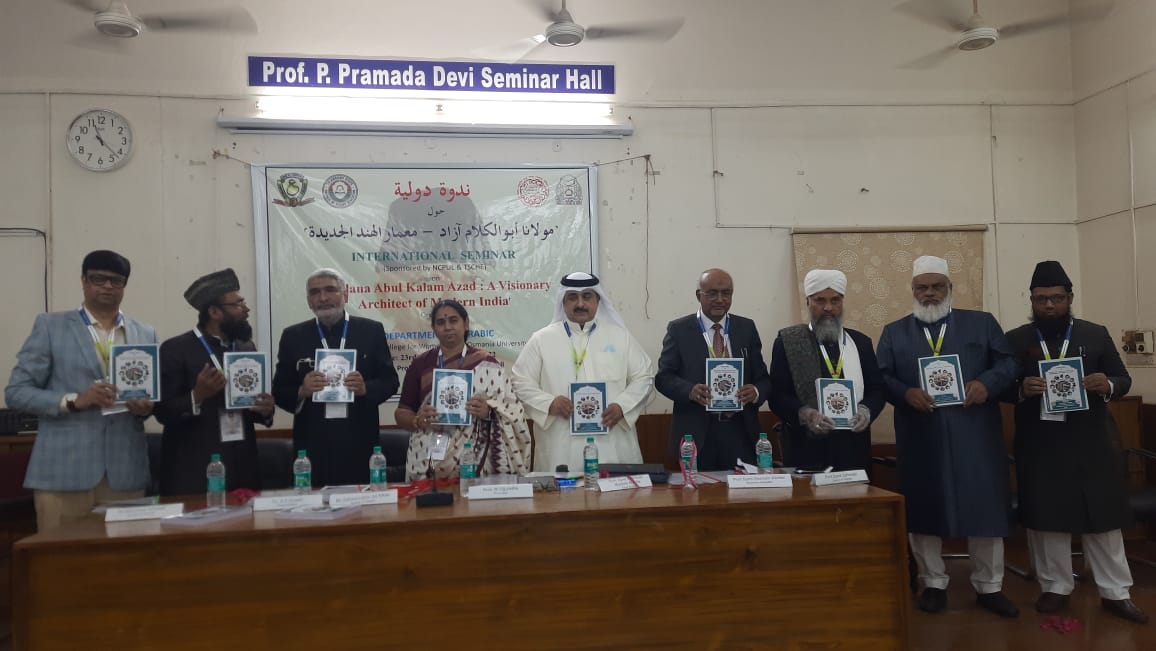 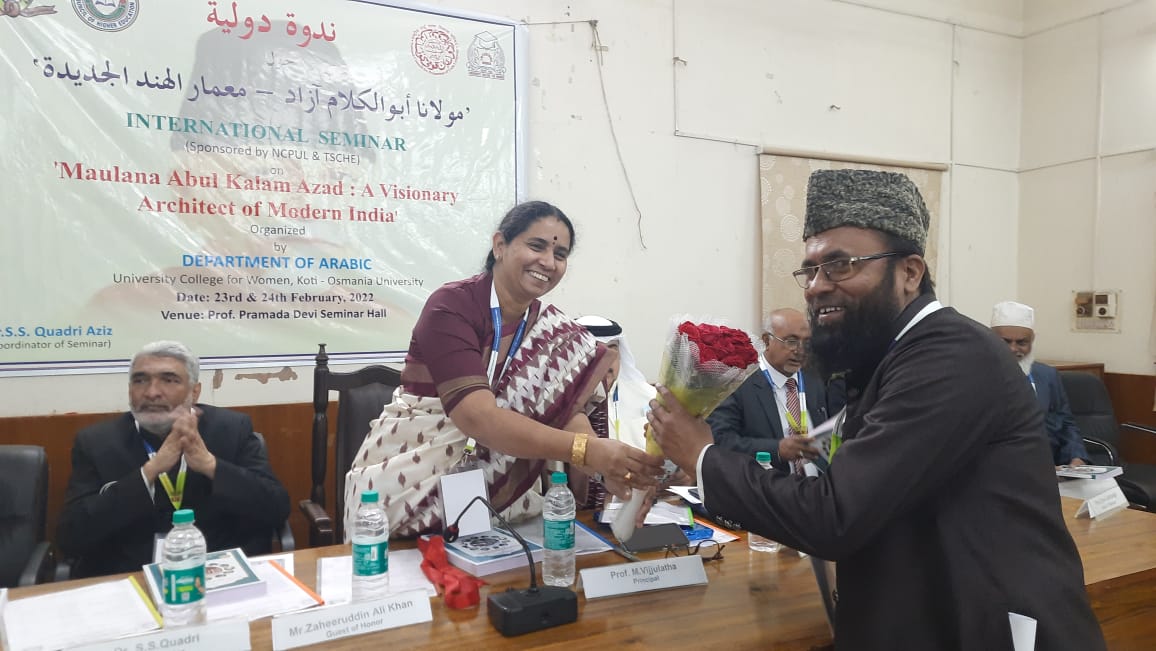 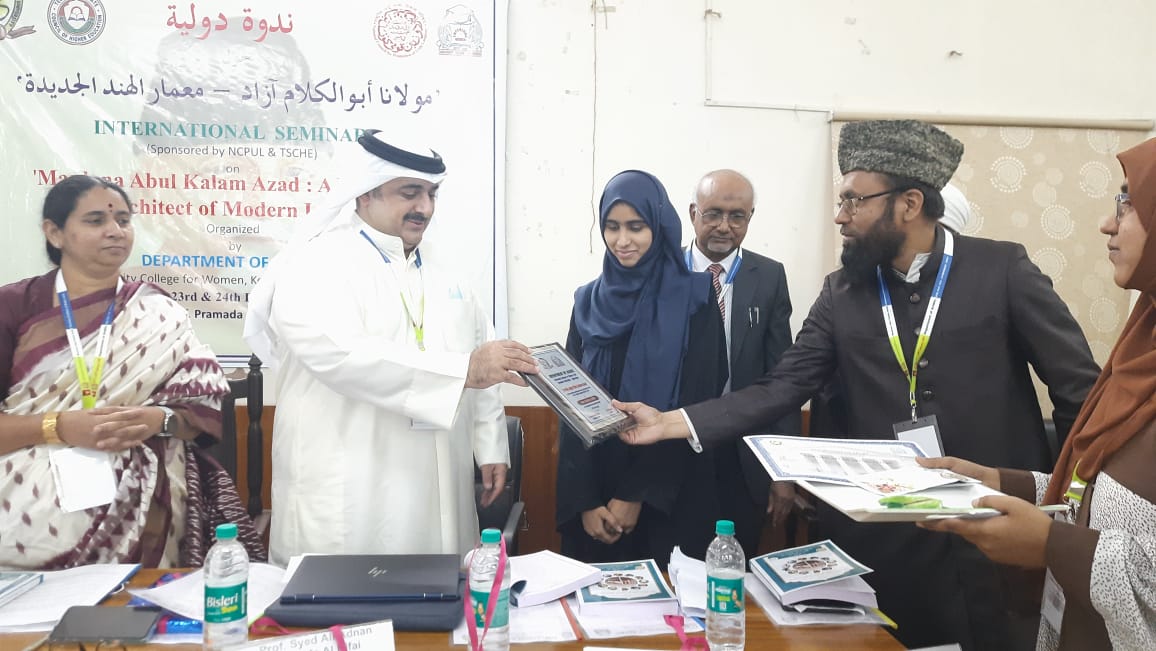 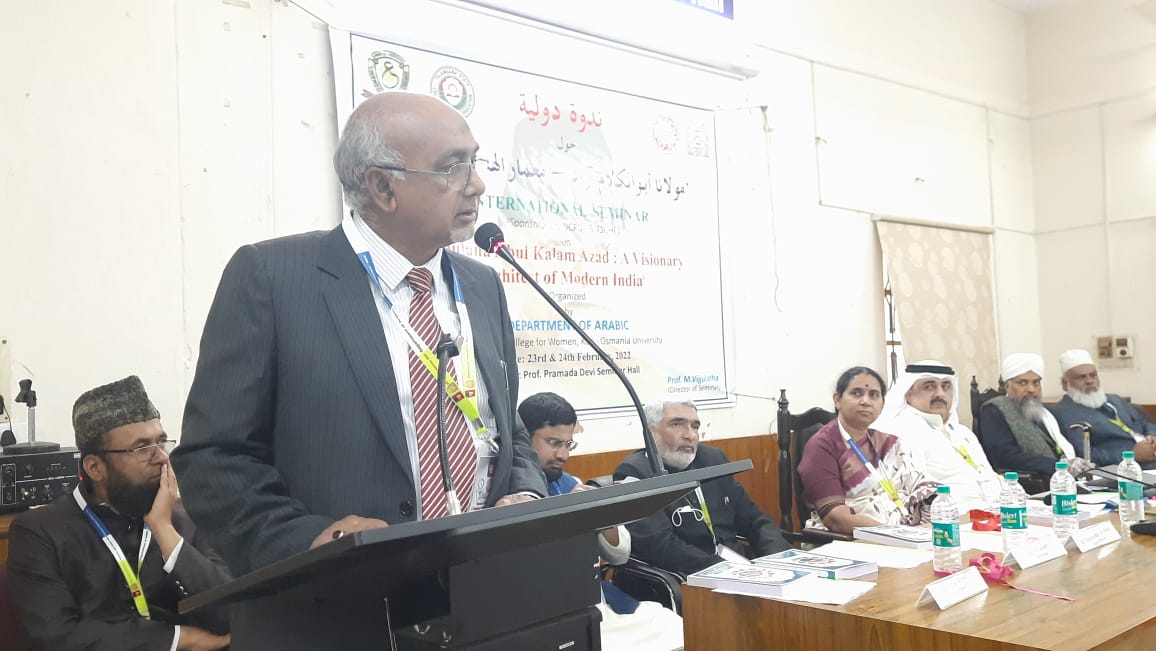 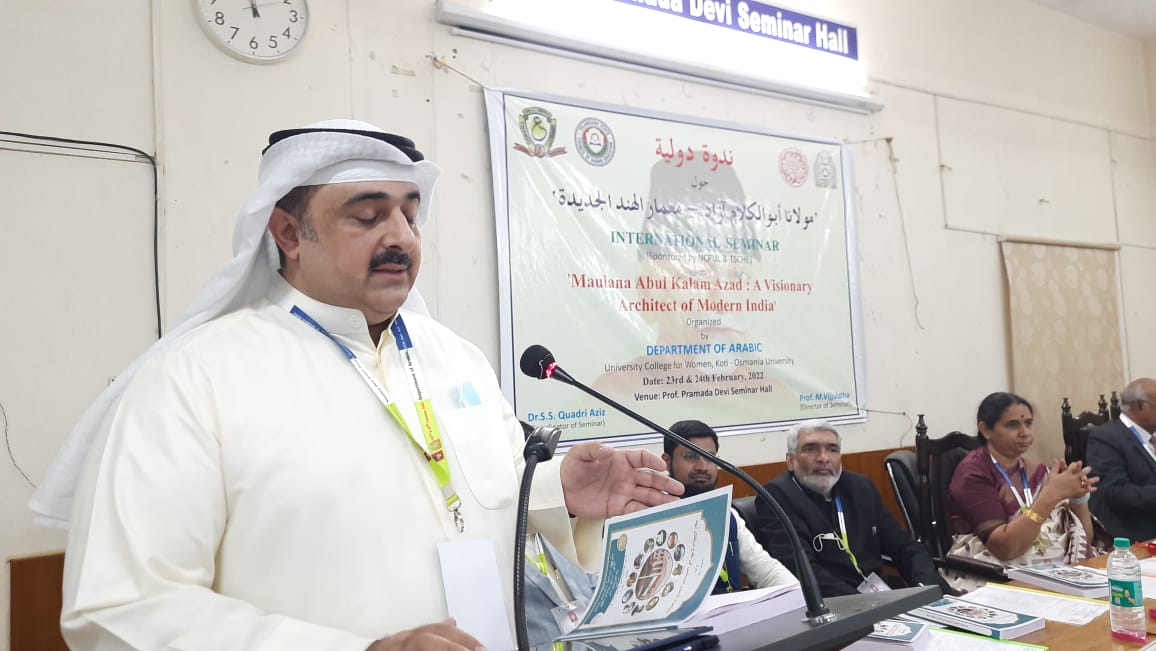 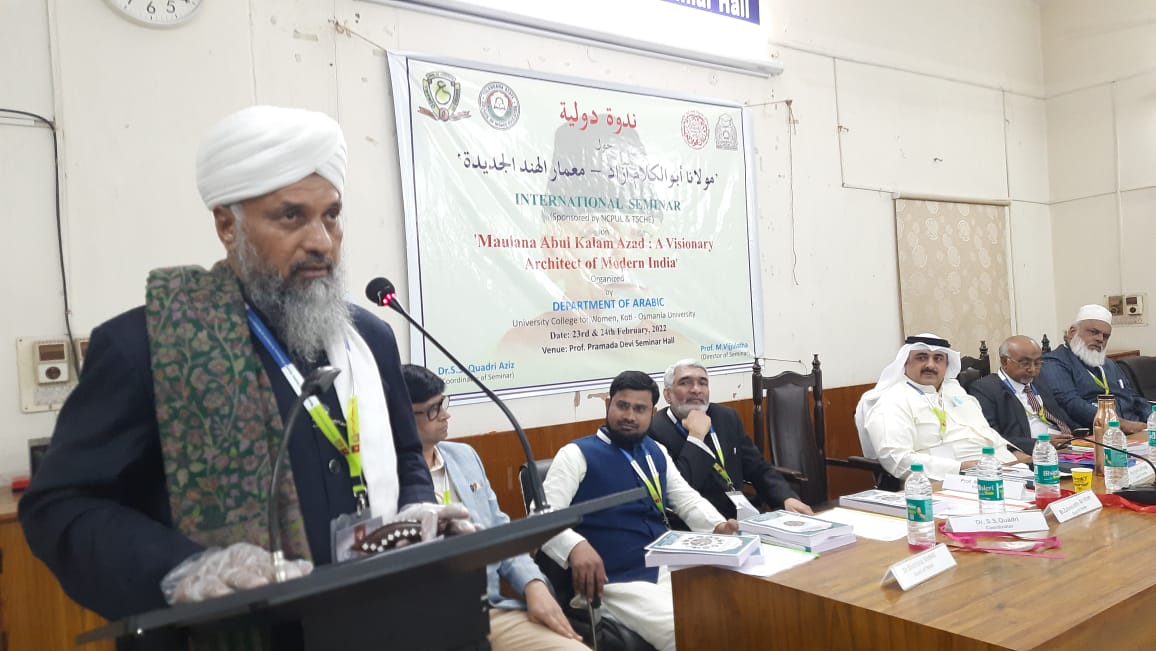 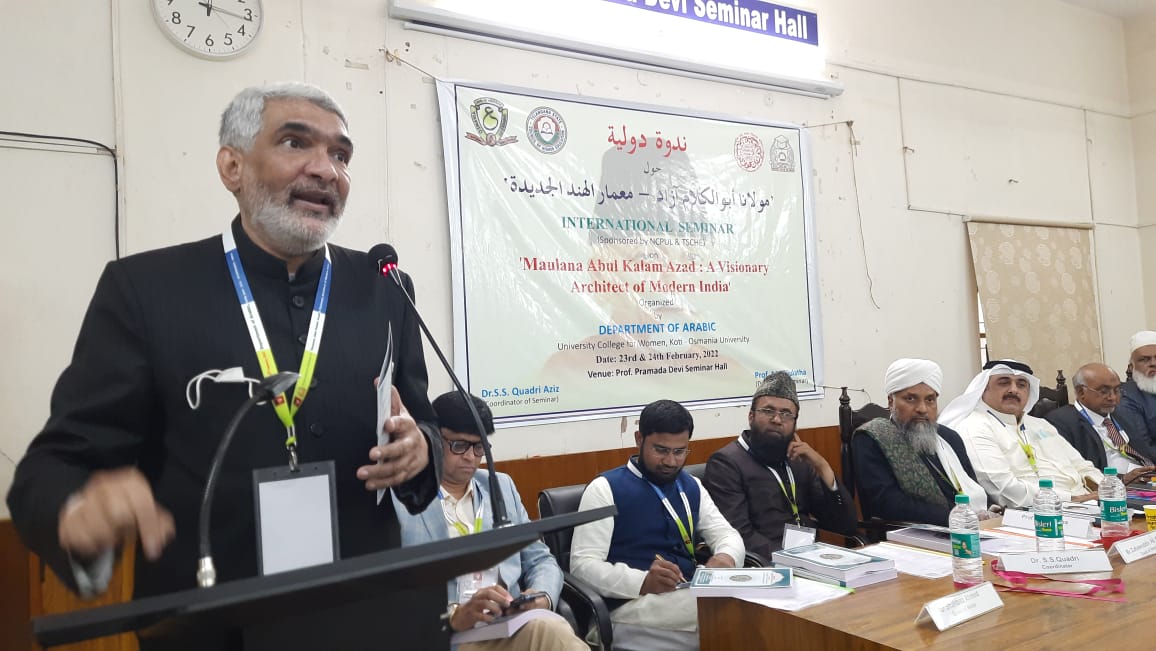 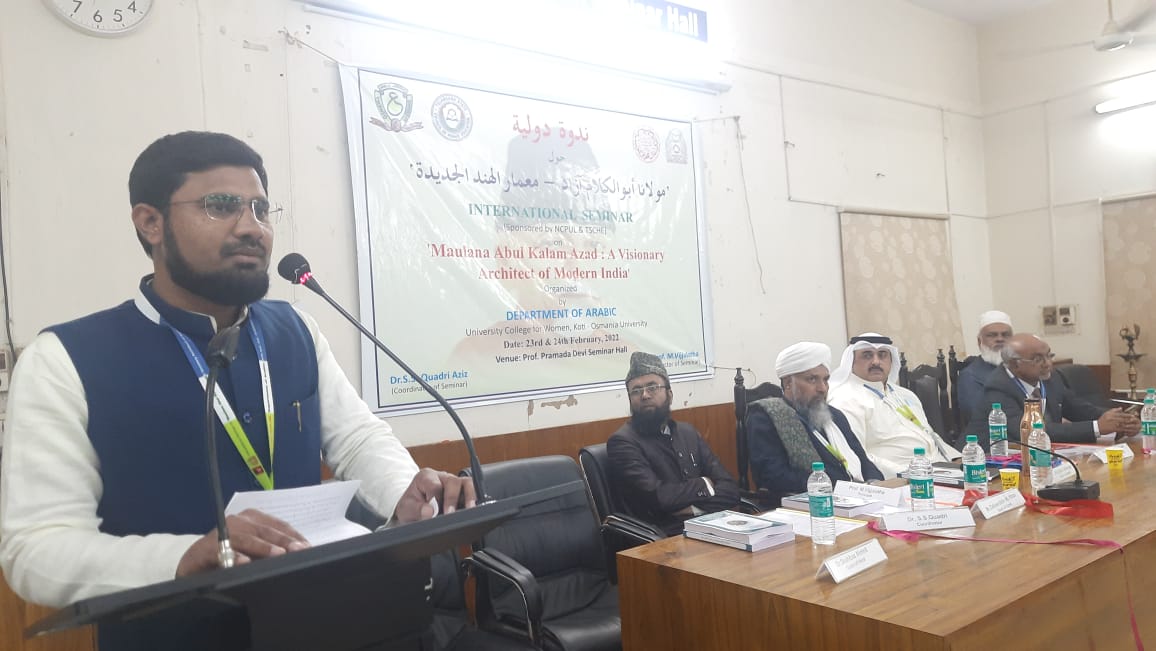 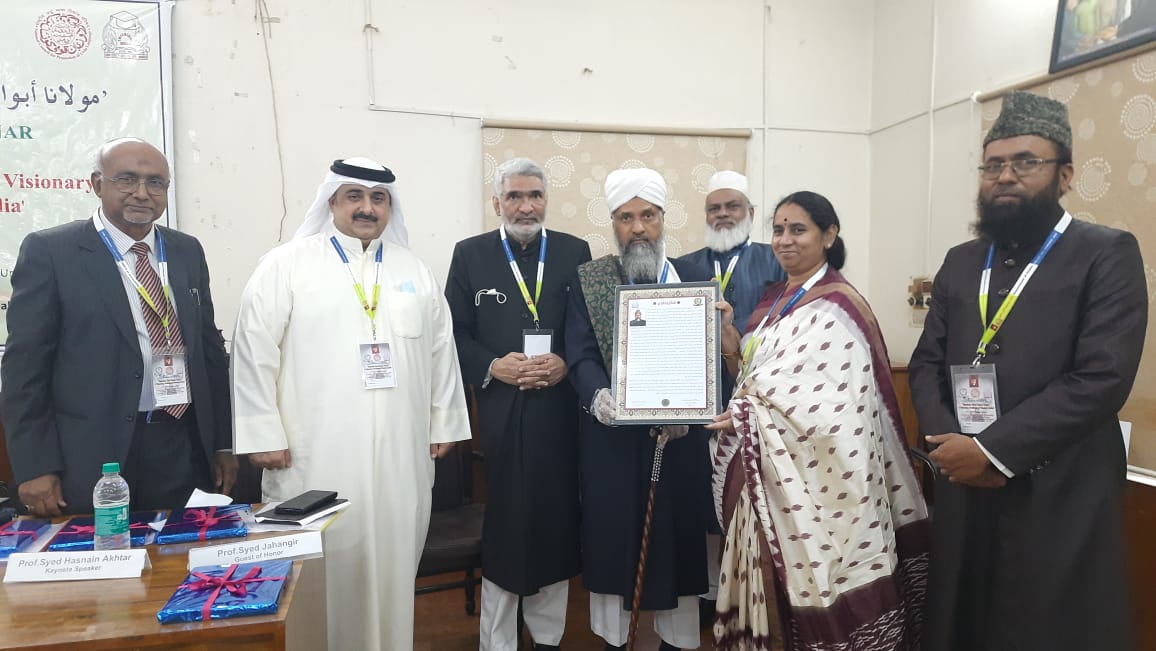 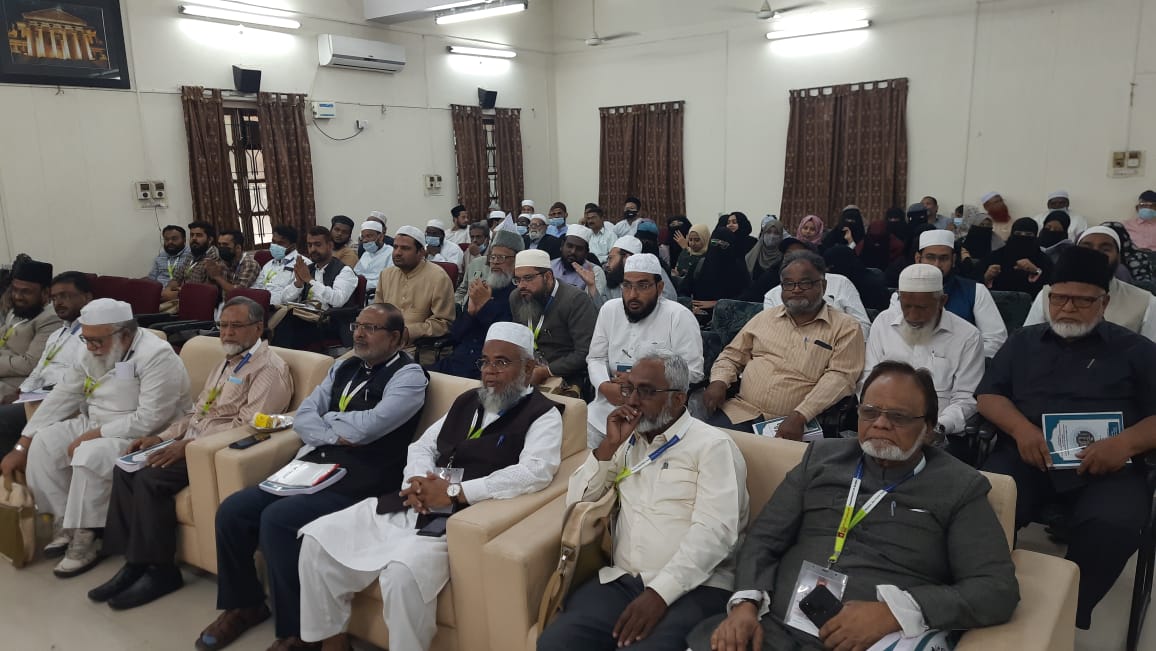 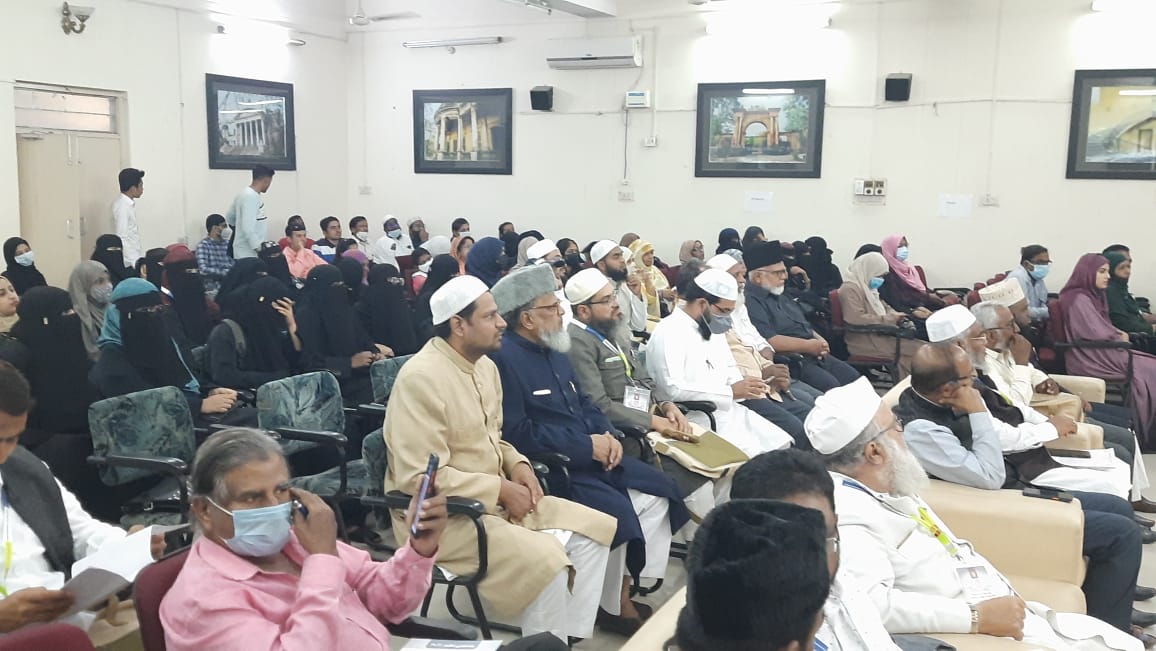 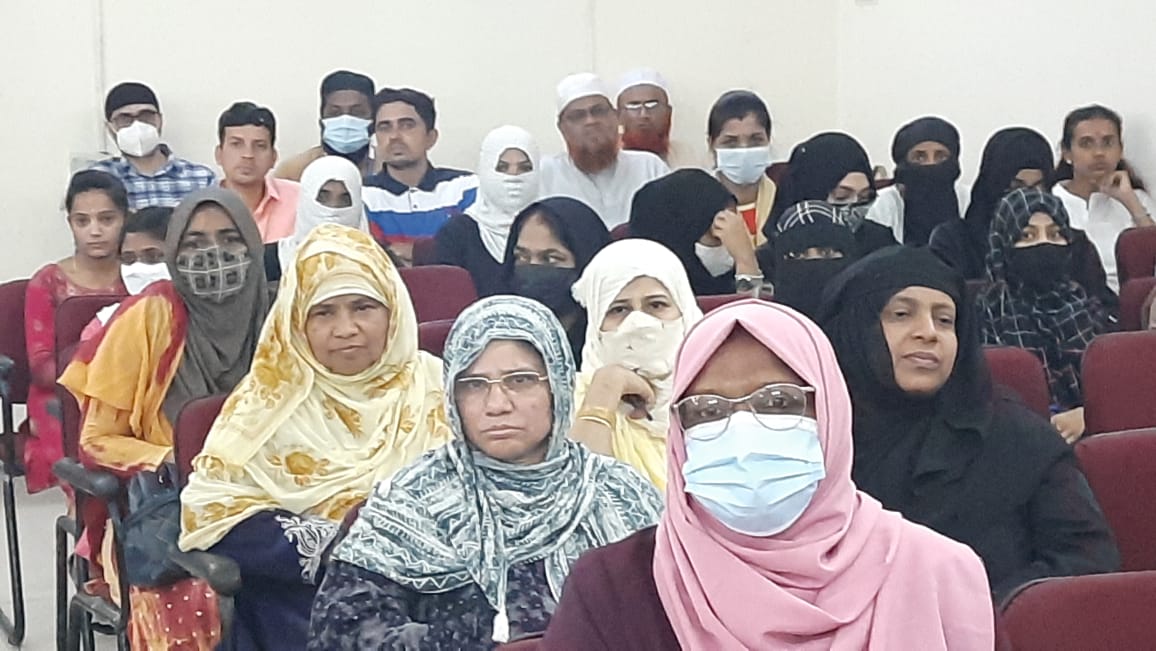 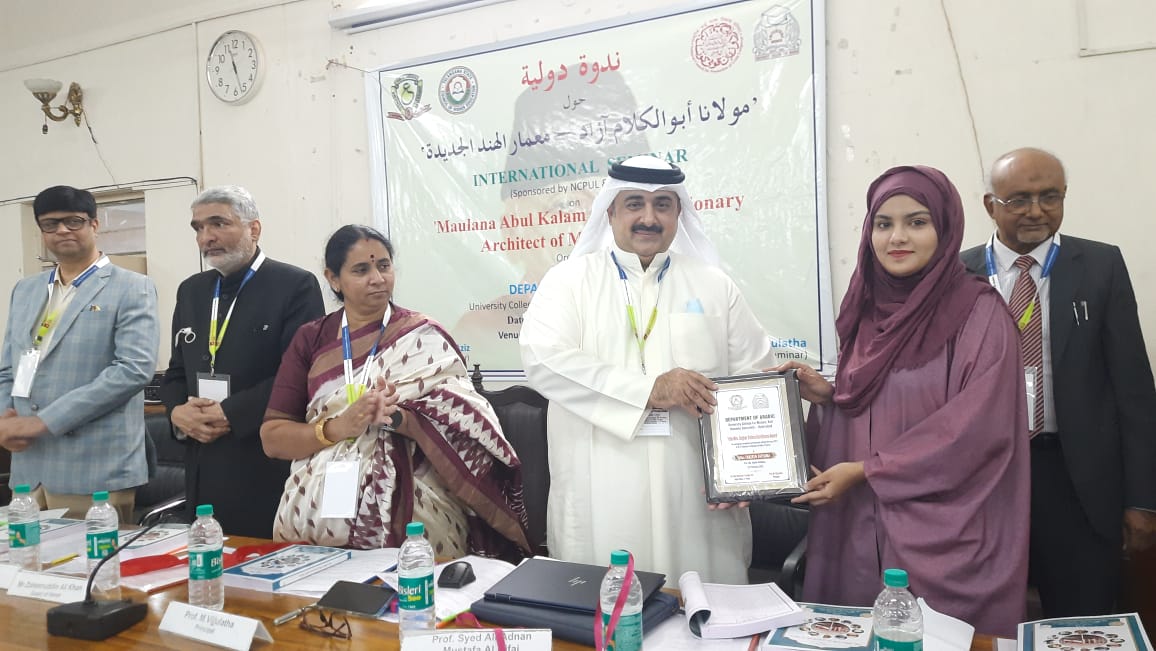 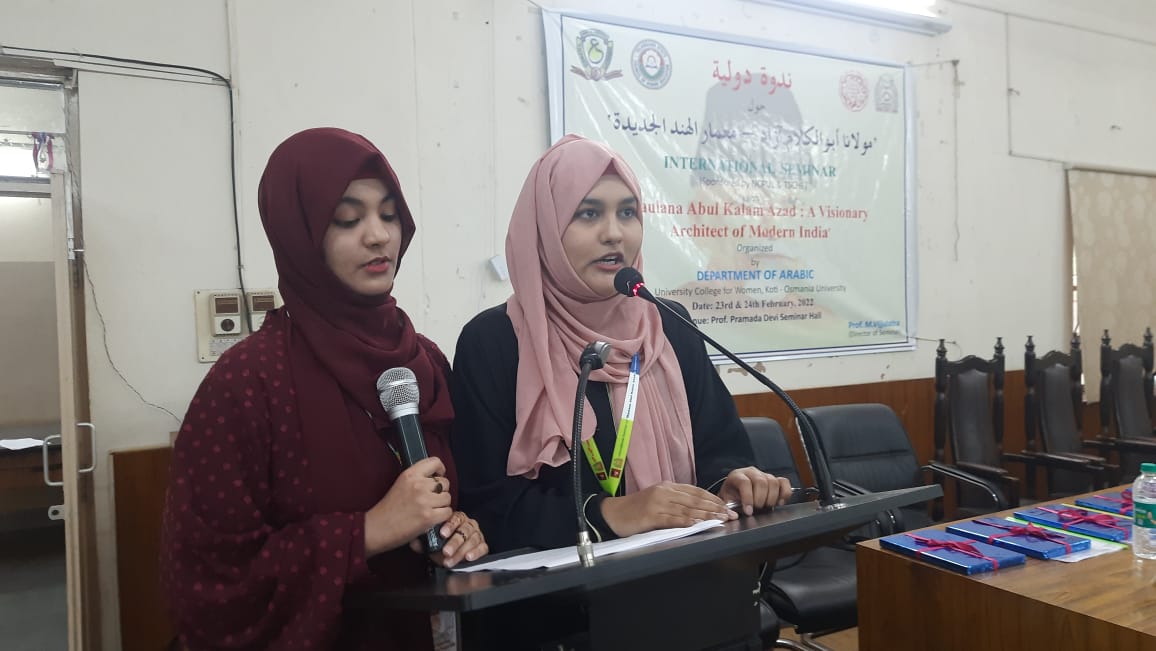 